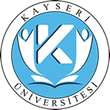 T.C.KAYSERİ ÜNİVERSİTESİ REKTÖRLÜĞÜ      MAAŞ BORDROSU İSTEK DİLEKÇESİPERSONEL DAİRE BAŞKANLIĞINA             Üniversitemiz İdari ve Mali İşler Daire Başkanlığı bünyesinde Sürekli İşçi kadrosunda görev yapmaktayım. Tarafıma ödenen 20…. yılı ………….... ayına ait Maaş Bordrosunu ……………………………………………………….gerekçesiyle talep etmekteyim.	Gereğine saygılarımla arz ederim. …/…./20….						İmza	: Adı Soyadı	: 						         Kurum Sicil No:Adres : Gsm: